Laporan Kerja PraktekPERANCANGAN POSTER LAYANAN MASYARAKAT PENCEGAHAN COVID-19 DI PT. BURGOOS DESIGN & CONSULTANT19051 / Kerja PraktekSemester II 2019-2020Oleh:Syafril GumelarNIM. 519107109Program Studi Desain Komunikasi Visual 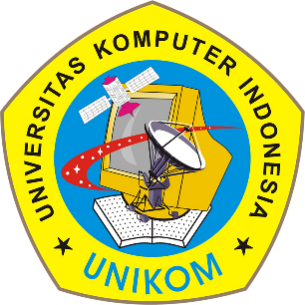 FAKULTAS DESAINUNIVERSITAS KOMPUTER INDONESIABANDUNG2020